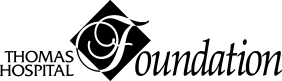 Sporting Clay ClassicWhen: October 25, 2018 Where: Bushy Creek Clays, 22505 Will Vaughn Road, Perdido, AlabamaDirections from Mobile and Montgomery are on Bushy Creek website.Agenda:11:00 am      RegistrationNoon             Lunch1:00 pm        Shoot begins4:00 pm        Social/Award CeremonyRules:Shells NOT included. Each shooter should bring 110 shells minimumEar and Eye protection must be worn at all timesCarts are limited and must be reserved on a first come, first serve basisParticipants may bring golf carts or utility vehicles with side by side seatingNo vehicles are allowed which require a rider to straddle the seatVisit bushycreekclays.com for directions to the shoot and information on the course.Proceeds:This year’s proceeds will purchase the InTact biopsy system for the Breast Center at Thomas Hospital.The InTact system is a minimally invasive biopsy system that removes abnormal tissue from the breast through a small incision which will aid in the diagnosis and treatment of breast cancer. The Intact system allows the physician to obtain a much larger intact sample of the abnormal tissue than traditional biopsy systems which aids in the diagnosis and treatment of breast cancer. The addition of the InTact breast biopsy system will help patients avoid future surgical procedures such as lumpectomies. For more information contact Jeana Barnes: jeana.barnes@infirmaryhealth.org or 251.279.1517or Kathy Baugh: Kathy.baugh@infirmaryhealth.org or 251.279.1512.Team/Sponsor Information:$1,200 	4 person teamPeter Millar polo shirt and event hat for each shooter $2,500 	4 person teamPeter Millar polo shirt and event hat for each shooter Station sign and sponsor banner at registration /awards areaOne $200 gift certificate to Campbell’s Sporting Goods$5,000 	4 person teamPeter Millar polo shirt and event hat for each shooter Station sign and sponsor banner at registration /awards areaOne $200 gift certificate to Campbell’s Sporting GoodsGuided quail hunt at Dennis Lake Wing Club for up to four people or a gun safe$250 Station Sponsor sign$500 Food/Beverage Sponsor $500 Awards Sponsor recognition Payments:Make checks payable to: Thomas Hospital Foundation			     Post Office Box 929			     Fairhope, AL 36533